О внесении изменений в решение Собрания депутатов Трехбалтаевского сельского поселения Шемуршинского района Чувашской Республики от 11.12.2017 № 1 «Об утверждении Правила благоустройства территории Трехбалтаевского сельского поселения  Шемуршинского района Чувашской Республики»В соответствии с Федеральным законом от 06.10.2003 № 131-ФЗ «Об общих принципах организации местного самоуправления в Российской Федерации», на основании протеста прокуратуры Шемуршинского района от 30.06.2020 г. № 03-01-20 Собрание депутатов Трехбалтаевского сельского поселения Шемуршинского района Чувашской Республики РЕШИЛО:1.Внести в Правила благоустройства территории Трехбалтаевского сельского поселения Шемуршинского района Чувашской Республики, принятые решением Собрания депутатов Трехбалтаевского сельского поселения Чувашской Республики от 11.12.2017 № 1, ,  с изменениями, внесенными  решениями Собрания депутатов от 29 ноября 2018 года   № 2,  от 26 декабря 2018 года  № 2,  от 04  февраля  2019 года  № 2,  от 29 апреля  2019 года  № 4,  (далее – Правила)    следующие изменения:1) пункт.5.4. Правил изложить  в следующей редакции:« 5.4. Участие, в том числе финансовое, собственников и (или) иных законных владельцев зданий, строений, сооружений, земельных участков (за исключением собственников и (или) иных законных владельцев помещений в многоквартирных домах, земельные участки под которыми не образованы или образованы по границам таких домов) в содержании прилегающих территорий.5.4.1. Физические, юридические лица, индивидуальные предприниматели, являющиеся собственниками зданий, строений (помещений в них), сооружений, включая  временные  сооружения,  а  также  владеющие  земельными  участками  на  праве собственности, ином вещном праве, праве аренды, ином законном праве, принимают участие в содержании и благоустройстве прилегающих территорий.Границы прилегающих территорий определяются согласно установленному Законом Чувашской Республики от 21 декабря 2018 г. № 102 порядку.В соответствии с ч.4 ст.3 данного Закона подготовка схемы границ прилегающей территории осуществляется уполномоченным органом местного самоуправления. Подготовка схемы границ прилегающей территории может осуществляться собственниками и (или) иными законными владельцами  зданий, строений, сооружений, земельных участков за счет их средств самостоятельно или привлекаемыми организациями в соответствии с законодательством Российской Федерации.Установление и изменение границ прилегающей территории согласно ч.5.ч.3 Закона осуществляется путем утверждения представительным органом муниципального образования схемы границ прилегающей территории в составе правил благоустройства.5.4.2.  Обязательства  по  уборке  закрепленных  территорий,  перечень  работ  устанавливаются  в  договорах  аренды, безвозмездного пользования муниципальным имуществом, а с собственниками земельных участков,  индивидуальных  жилых  домов,  многоквартирных  жилых  домов,  нежилых зданий,  путем  заключения  Соглашений  с  физическими,  юридическими  лицами, индивидуальными предпринимателями на уборку и очистку прилегающей территории.».2. Настоящее решение вступает в силу после его официального опубликования.Председатель Собрания депутатовТрехбалтаевского сельскогопоселения Шемуршинского района			   	               И.Р.АлиулловГлава Трехбалтаевского сельскогопоселения Шемуршинского района	    		                     Ф.Ф.РахматулловСправкаоб источнике  и дате  официального  опубликования  (обнародования) муниципального    нормативного  правового актаРеквизиты  муниципального нормативного  правового акта: Решение Собрания депутатов  Трехбалтаевского  сельского поселения Шемуршинского района Чувашской Республики  от  23 июля   2020 года  №1  «О внесении изменений в решение Собрания депутатов Трехбалтаевского сельского поселения Шемуршинского  района Чувашской Республики от 11.12.2017 № 1 «Об утверждении Правила благоустройства территории  Трехбалтаевского сельского поселения  Шемуршинскогорайона Чувашской Республики»Глава  Трехбалтаевскогосельского поселения Шемуршинскогорайона Чувашской Республики                                                        Ф.Ф.Рахматуллов                                   31 июля  2020 г.ЧАВАШ РЕСПУБЛИКИ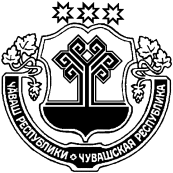 ШАМАРША РАЙОНЕЧУВАШСКАЯ РЕСПУБЛИКАШЕМУРШИНСКИЙ РАЙОНПАЛТИЕЛЯЛ ПОСЕЛЕНИЙЕНДЕПУТАТСЕН ПУХАВЕЙЫШАНУ23   07   2020  № 1Палтиел ялеСОБРАНИЕ ДЕПУТАТОВТРЕХБАЛТАЕВСКОГОСЕЛЬСКОГО  ПОСЕЛЕНИЯРЕШЕНИЕ 23  07  2020  № 1село ТрехбалтаевоНаименование  источника  официального  опубликования  муниципального  нормативного  правового  акта  (сведения  о размещении  муниципального  нормативного  правового  акта  для его обнародования)Периодическое печатное издание «Вести Трехбалтаевского  сельского поселения»Дата  издания (обнародования)23 июля  2020 годаНомер выпуска12Номер  статьи (номер  страницы  при отсутствии  номера статьи  с которой  начинается  текст  муниципального  нормативного  правового акта) Стр 1